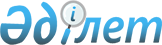 Қазақстан Республикасы Yкiметiнiң 2005 жылғы 30 наурыздағы N 281 қаулысына толықтырулар мен өзгеріс енгiзу туралыҚазақстан Республикасы Үкіметінің 2005 жылғы 11 қазандағы N 1018 Қаулысы

      Қазақстан Республикасының Үкiметi  ҚАУЛЫ ЕТЕДI : 

      1. "2005 жылға арналған 004 "Республикалық бюджеттік инвестициялық жобалардың (бағдарламалардың) техникалық-экономикалық негiздемелерiн әзiрлеу және сараптау" республикалық бюджеттік бағдарламаны бөлу туралы" Қазақстан Республикасы Үкіметінің 2005 жылғы 30 наурыздағы N 281  қаулысына  мынадай толықтырулар мен өзгеріс енгiзiлсiн: 

      көрсетiлген қаулыға қосымшада: 

      "Қазақстан Республикасы Қоршаған ортаны қорғау министрлiгi" деген бөлім мынадай мазмұндағы реттiк нөмiрлерi 7-1, 7-2, 7-3-жолдармен толықтырылсын: 

      "7-1  Суармалы экожүйелердi басқару            8580 

      7-2   Атырау, Тараз, Алматы, Астана, Ақтөбе, 

            Қарағанды, Павлодар, Көкшетау, Қостанай, 

            Шымкент, Петропавл қалаларында аумақтық  5000 

            қоршаған ортаны қорғау басқармаларының 

            әкiмшiлiк ғимараттарын салу 

      7-3   Қазақстан Республикасы Қоршаған ортаны 

            қорғау министрлігінің Ұлттық             11700 

            метеорология орталығын салу                     "; 

      "Қазақстан Республикасы Төтенше жағдайлар министрлігі" деген бөлiм мынадай мазмұндағы реттiк нөмiрi 14-1-жолмен толықтырылсын: 

      "14-1 Қазақстан Республикасының қалалары мен 

            аудандарында (Ақтөбе, Астана, Қарағанды, 

            Қостанай, Рудный, Батыс Қазақстан 

            облысының Ақсай қалаларында, Шығыс       4000 

            Қазақстан облысының Жаңа Бұқтырма 

            кентiнде) 2, 4, 6, 8 шығуға арналған 

            өрт сөндiру деполарын салу                      "; 

      "Қазақстан Республикасы Денсаулық сақтау министрлiгi" деген бөлiм мынадай мазмұндағы реттік нөмiрлерi 25-1 және 25-2-жолдармен толықтырылсын: 

      "25-1 Астана қаласында 80 төсектік             7340 

            кардиохирургиялық орталық салу 

      25-2  Алматы қаласында 100 төсектік            10010 

            кардиохирургиялық орталық салу                  "; 

      "Қазақстан Республикасы Көлiк және коммуникация министрлігi" деген бөлiм мынадай мазмұндағы реттiк нөмiрлерi 29-1, 29-2, 29-3, 29-4, 29-5-жолдармен толықтырылсын: 

      "29-1 "Қостанай, Астана, Қарағанды қалалары 

            арқылы Ресей Федерациясының шекарасы     6500 

            (Екатеринбургке) - Алматы" автожолын 

            "Алматы - Қарағанды" (223 км) 

            учаскесiнде қайта жаңарту 

      29-2  "Қырғыз Республикасының шекарасына       10100 

            кіреберістері бар Көкпек, Көктал, 

            Благовещенка арқылы Өзбекстан 

            Республикасының шекарасы (Ташкентке) 

            - Шымкент - Тараз - Алматы - Қорғас" 

            автожолын "Алматы - Қорғас" 

            учаскесiнде (351 км) қайта жаңарту 

      29-3  Көлiк инфрақұрылымы желiсiн дамыту       180 

      29-4  "Ақтөбе - Атырау - Ресей Федерациясының 

            шекарасы (Астраханьға)" автомобиль 

            жолын "Астрахань - Атырау" учаскесінде   8500 

            қайта жаңарту 

      29-5  "Қостанай, Астана, Қарағанды қалалары 

            арқылы Ресей Федерациясының шекарасы 

            (Екатеринбургке) - Алматы" автомобиль 

            жолын "Қарағанды - Астана" учаскесінде   6500 

            қайта жаңарту (I санатқа аудару)                "; 

      "Қазақстан Республикасы Мәдениет, ақпарат және спорт министрлігi" деген бөлiм мынадай мазмұндағы реттік нөмiрі 30-1-жолмен толықтырылсын: 

      "30-1 Астана қаласында республикалық велотрек 

            салу                                     94710  "; 

      мынадай мазмұндағы "Қазақстан Республикасы Индустрия және сауда министрлiгі" деген бөлiммен және реттiк нөмірi 31-жолмен толықтырылсын: 

      "Қазақстан Республикасы Индустрия және сауда министрлiгi 

      31    Алматы қаласының Алатау кентінде 

            Ақпараттық технологиялар паркiн салу 

            (II кезек)                                10000  "; 

      мынадай мазмұндағы "Қазақстан Республикасы Бас прокуратурасы" деген бөлiммен және реттiк нөмiрi 32-жолмен толықтырылсын: 

      "Қазақстан Республикасы Бас прокуратурасы 

      32    Қаржы мониторингiнiң автоматтандырылған  4000 

            ақпараттық жүйесiн құру                          "; 

      мынадай мазмұндағы "Қазақстан Республикасы Ұлттық қауiпсiздiк комитетi" деген бөлiммен және реттiк нөмiрлерi 33, 34, 35, 36-жолдармен толықтырылсын: 

      "Қазақстан Республикасы Ұлттық қауiпсiздiк комитетi 

      33    (құпия) 

      34    (құпия) 

      35    (құпия) 

      36    (құпия)                                         "; 

      "Жиыны" деген жолдағы "466880" деген сандар "670000" деген сандармен ауыстырылсын. 

      2. Осы қаулы қол қойылған күнінен бастап қолданысқа енгiзiледi.       Қазақстан Pecпубликасының 

      Премьер-Министрі 
					© 2012. Қазақстан Республикасы Әділет министрлігінің «Қазақстан Республикасының Заңнама және құқықтық ақпарат институты» ШЖҚ РМК
				